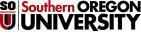 Office: Environmental Health and SafetyProcedure Contact: Russell DeenRelated Policy or Policies: Environmental Health and Safety PolicyRevision HistoryA. PurposeB. DefinitionsC. ProceduresHot Water TemperatureRevision Number:Change:Date:IR02/01/2017To prevent injuries from high temperature water See belowWater temperatures from hot water point sources in children centers located on Southern Oregon University property will have hot water temperatures not to exceed 105ºF or 40.5ºC. Typical comfortable temperature is between 96-102ºF or 35.5-38.8ºC. Hot water will be controlled with an automatic controlled valve to prevent injury. Hot water temperatures from point sources will not exceed 120ºF or 48.8ºC in areas outside of children centers.This procedure may be revised at any time without notice. All revisions supersede prior procedures and are effective immediately upon approval.